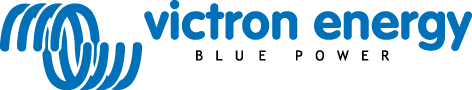 Инструкция по эксплуатацииИнвертор Phoenix12 | 3000 | 230 В   24 | 3000 | 230 В   48 | 3000 | 230 В24 | 5000 | 230 В   48 | 5000 | 230 ВИНСТРУКЦИИ ПО БЕЗОПАСНОСТИОбщееПРЕДУПРЕЖДЕНИЕ: ОПАСНОСТЬ ПОРАЖЕНИЯ ЭЛЕКТРИЧЕСКИМ ТОКОМОборудование используется совместно с источником постоянного тока (батарея). Даже в случае, когда оборудование выключено, на его входных и выходных клеммах может находиться опасное напряжение. Всегда отключайте АС питание и отключайте батарею перед выполнением обслуживания.Оборудование не содержит внутренних компонентов, требующих обслуживания. Не снимайте переднюю панель и не включайте прибор со снятыми панелями.Любое обслуживание оборудование должно выполняться только квалифицированным персоналом.Не используйте прибор в потенциально взрывоопасных местах с присутствием газов или пыли. УстановкаЭто оборудование относится к I классу безопасности (поставляется с контактом заземления в целях безопасности). Корпус должен быть заземлен. Точка заземления находится снаружи оборудования. Если предполагается, что заземление может быть нарушено, оборудование необходимо отключить, обеспечив невозможность его самостоятельного включения; обратитесь к квалифицированному обслуживающему персоналу.Убедитесь, что соединительные кабели оборудованы предохранителями и прерывателями цепи. Ни в коем случае не заменяйте один компонент новым другого типа. Обратитесь к руководству для подбора правильной запасной части.Перед включением устройства проверьте, что источник питания соответствует настройкам оборудования, как описано в руководстве.Убедитесь, что оборудование используется в подходящих условиях эксплуатации. Не эксплуатируйте оборудование во влажных или пыльных условиях.Обеспечьте достаточное место вокруг прибора для хорошей вентиляции, убедитесь, что вентиляционные отверстия не перекрыты.Установите оборудование в помещении, выдерживающем повышенные температуры. Обеспечьте при этом отсутствие химических реагентов, пластиковых компонентов, текстильных изделий и штор в непосредственной близости от оборудования.ОПИСАНИЕSinusMax - Выдающееся инженерное решениеИспользуя гибридную HF-технологию, результатом стал высококачественный продукт компактных размеров, легкий и способный подавать мощность для любой нагрузки без проблем.Высокая стартовая мощностьУникальной особенностью технологии SinusMax является очень высокая стартовая мощность. Стандартная технология высокой мощности не дает такой экстремальной производительности. Инверторы Phoenix, однако, хорошо подходят для питания сложных нагрузок, например, компрессоров в рефрижераторах, электромоторов и схожих установок.Практически неограниченная мощность благодаря возможности параллельной и 3-фазной работыДо 6 инверторов можно соединить параллельно для получения более высокой выходной мощности. Шесть 24/5000 блоков, к примеру, могут обеспечить 30 кВА выходной мощности. Работа в трехфазном режиме также возможна.Программируемое релеИнвертор Phoenix оснащен программируемым реле, которое по умолчанию настроено на работу в качестве реле тревоги. Однако, его можно настроить для работы в ином качестве, например, как стартерное реле генератора.Программирование с помощью ДИП-переключателей или персонального компьютераИнвертор Phoenix поставляется производителем готовым к работе. Предлагаются следующие способы изменения некоторых настроек работы оборудования:Самые важные настройки можно легко изменить с помощью ДИП- переключателей.Любые настройки можно изменить с помощью компьютера через бесплатную программу, которую можно загрузить с нашего сайта www.victronenergy.comФУНКЦИОНИРОВАНИЕПереключатель Вкл/ВыклПри переключении на «Вкл» прибор полностью работоспособен. Инвертор включится и загорится индикатор «Инвертор вкл».Внешнее управлениеВнешнее управление реализуется с помощью переключателя Вкл/Выкл или с помощью панели управления инвертора Phoenix.LED-индикацияLED выкл LED мигает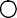 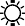 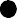 LED горитInverter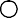 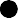 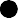 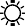 Инвертор включен и питает нагрузки.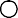 Превышена номинальная мощность инвертора. Начнет мигать индикатор “overload”.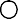 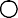 Инвертор выключается из-за перегрузки или короткого замыкания.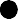 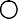 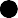 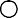 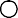 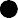 Батарея почти полностью разряжена.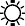 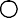 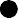                             Инвертор выключился из-за низкого напряжения батареи.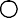 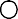 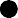                             Внутренняя температура достигает критического уровня.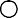 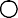 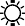 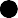 Инвертор выключился из-за слишком высокой температуры электроники.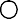 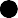 Если светодиоды мигают попеременно, батарея почти разряжена, а номинальный выход превышен.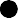 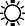 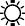 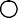 Если светодиоды «overload» и«low battery» мигают одновременно, пульсация напряжения на клеммах батареи слишком высокая.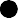 Инвертор выключился из-за слишком высокой пульсации напряжения на клеммах батареи.УСТАНОВКАДанное оборудование должно устанавливаться квалифицированным инженером-электриком.РазмещениеОборудование должно быть установлено в сухом и хорошо вентилируемом помещении, как можно ближе к аккумуляторным батареям. Вокруг устройства должно быть не менее 10 см свободного пространства с каждой стороны для правильного охлаждения.Слишком высокая температура окружающего воздуха приведет к следующему:Уменьшению срока службы.Снижению пиковой мощности или отключению инвертора. Не устанавливайте прибор прямо над батареями.Инвертор Phoenix можно монтировать на стену. Для целей крепления на заднем кожухе предусмотрены крючок и 2 отверстия (см. приложение G). Устройство можно располагать либо горизонтально, либо вертикально. Для оптимального охлаждения предпочтительнее вертикальное размещение.Внутренние компоненты прибора должны оставаться доступными после установки.Старайтесь расстояние между прибором и батареей сократить до минимума и использовать короткие кабели для снижения потерь напряжения в них.В целях безопасности оборудование должно устанавливаться в месте, выдерживающем повышенные температуры. Следует исключить наличие химикатов, синтетических компонентов, текстильных изделий и штор и т.п. в непосредственной близости от устройства.Подключение кабелей батареиДля полного использования возможностей оборудования используйте батареи подходящей емкости и кабели достаточного сечения. См. таблицу.* ‘2x’ означает два положительных и два отрицательных кабеля.ПроцедураСледуйте данной процедуре для подключения кабелей:Используйте изолированный динамометрический торцевой ключ, чтобы избежать короткого замыкания батареи.Максимальный момент: 11 НмИзбегайте замыкания кабелей батареи между собой.Открутите четыре винта спереди и снимите переднюю панель.Подключите кабели батареи, см. Приложение А.Хорошо затягивайте винты для минимизации сопротивления на контакте.Подключение кабелей ACЭто оборудование I Класса безопасности (поставляется с защитным заземляющим контактом).Нейтральный выход инвертора подключен на корпус.Это обеспечивает правильное функционирование GFCI (или RCCB), устанавливаемое на выходе AC инвертора.Шасси прибора должно быть заземлено, подключено к раме (автомобиля) или пластине заземления, корпусу (на судне).Клеммный блок находится на печатной микросхеме, см. Приложение А. Используйте трехжильный кабель с гибким проводником и сечением от 2,5 до 4 мм2.ПроцедураВыходной кабель АС можно подключить напрямую к клеммному блоку «АС выход».Опциональные подключенияВозможно также осуществить ряд опциональных подключений:4.4.1 Внешнее управлениеПрибором можно управлять удаленно двумя способами:С помощью внешнего переключателя (клемма подключения Н, см. приложение А). Работает только, если переключатель на самом инверторе стоит на «Вкл». С помощью панели управления инвертора Phoenix (подключается к одному из двух разъемов RJ48 С, см. приложение А). Работает только, если переключатель на самом инверторе стоит на «Вкл».Можно подключить только один внешний инструмент, то есть либо переключатель или внешнюю панель управления.4.4.2. Программируемое релеИнверторы оборудованы программируемым реле, которое по умолчанию настроено на работу в качестве реле тревоги. (Требуется ПО VEConfigure для изменения функциональности реле).Параллельное подключениеИнвертор Phoenix может быть подключен параллельно с несколькими идентичными устройствами. В этом случае соединение между самими устройствами устанавливается с помощью стандартных RJ45 UTP кабелей. Система (один или несколько инверторов с опциональной панелью управления) потребует дальнейших настроек (см. раздел 5).В случае подключения блоков параллельно, следует соблюдать следующие требования:Максимально можно подключить шесть устройств параллельно.Можно параллельно подключить только абсолютно идентичные устройства с одинаковыми параметрами мощности.Емкость батареи должна быть достаточной.Кабели подключения DC к устройствам должны быть одинаковой длины и сечения.Если используются положительная и отрицательная распределительные точки DC, сечение подключения между батареями и точкой распределения DC должно быть не менее суммы требуемых сечений в подключениях между точкой распределения и блоками инверторов.Располагайте блоки близко друг от друга, оставляя при этом расстояния не менее 10 см для вентиляции под, над и позади блоков.UTP кабели должны подключаться напрямую от одного блока к другому (и к внешней панели). Соединения/сплиттерные коробки не допускаются.Только один инструмент управления (панель или переключатель) может быть подключен к системе.Трехфазное подключениеУстройство Phoenix может быть использовано в трехфазной (Y) конфигурации. В этом случае соединение между самими устройствами устанавливается с помощью стандартных RJ45 UTP кабелей (как при параллельном подключении). Система (инверторы с опциональной панелью управления) потребует дальнейших настроек (см. раздел 5).Предварительные условия указаны в главе 4.4.3.Примечание: инвертор Phoenix не подходит для работе в трехфазном Дельта (Δ) режиме.КОНФИГУРАЦИЯНастройки могут быть изменены только квалифицированным инженером-электриком.Внимательно прочтите инструкции перед началом внесения изменений.Стандартные настройки: готово к работеПри получении клиентом прибора Phoenix все настройки соответствуют стандартным заводским. В общем случае, они соответствуют режиму работы автономного устройства.Стандартные заводские настройкиЧастота инвертора	50 ГцНапряжение инвертора	230 В АСИндивидуально / параллельно / 3-фазы	индивидуально AES (Автоматический переключатель экономии)	выклПрограммируемое реле	функция тревогиОбъяснение настроекНастройки, которые требуют пояснения, указаны ниже. Для получения дальнейшей информации, пожалуйста, обратитесь к файлам помощи программ конфигурирования (см. раздел 5.3).Частота инвертора Выходная частота Настройка: 50 Гц; 60 ГцНапряжение инвертора Выходное напряжение инвертора. Настройка: 210 – 245 ВИндивидуальная / параллельная / 2-3 фазная настройкаПри использовании нескольких устройств возможно:увеличить общую мощность инвертора (несколько блоков параллельно)создать 3-фазную систему.С этой целью устройства должны быть взаимно соединены при помощи RJ45 UTP кабелей. Стандартные настройки устройств при этом остались такими же, как при индивидуальной работе. Поэтому требуется перенастройка устройств.AES (Автоматический переключатель экономии)Если данная настройка установлена на «Вкл», потребление мощности в режимах без нагрузки и с низкими нагрузками снижается примерно на 20%, слегка «сужая» синусоидальное напряжение.Режим AES можно установить с помощью ДИП-переключателя. Применяется только при работе в индивидуальном режиме.Режим поиска (Применяется только при работе в индивидуальном режиме) Если режим поиска «Вкл», потребление мощности в режиме без нагрузки снижается примерно на 70%. В этом режиме инвертор выключается в случае отсутствия или очень малой нагрузки и кратковременно включается каждые 2 секунды. Если выходной ток превышает установленный уровень, инвертор продолжит работать. Ежели нет, инвертор снова выключится.Не регулируется ДИП-переключателями.Нагрузки для ‘отключения’ и ‘поддержания работы’ в режиме Поиска можно задать с помощью VEConfigure.Стандартными значениями являются:Отключение: 40 Вт (линейная нагрузка) Включение: 100 Вт (линейная нагрузка)Программируемое релеПо умолчанию, программируемое реле настроено на работу в качестве реле тревоги, т.е. реле выполнит обесточивание в случае тревоги или пред-тревоги (инвертор почти перегрелся, пульсация на входе почти запредельная, напряжение батареи почти минимальное). Не регулируется ДИП- переключателями.Настройка с помощью компьютераВсе настройки можно изменить с помощью\компьютера.Наиболее часто изменяемые настройки можно задать при помощи ДИП- переключателей (см. раздел 5.5).ПРИМЕЧАНИЕ:Это руководство предназначено для продуктов с прошивкой xxxx400 или выше (вместо x может быть любое число). Номер конкретной прошивки можно найти на микропроцессоре после снятия передней панели.Возможно провести обновление более старых блоков, если их 7-позиционный номер начинается с 26 или 27. Если номер начинается с цифр 19 или 20, в устройстве стоит устаревший микропроцессор и обновление до версии 400 и выше невозможно.Для изменения настроек с помощью компьютера, действуйте следующим образом:Программа VEConfigure3: можно скачать бесплатно с сайта www.victronenergy.com.Интерфейс MK3-USB (VE.Bus к порту USB).Или же можно использовать интерфейс MK2.2b (VE.Bus к RS232) (нужен кабель RJ45 UTP).Программа VE.Bus Quick Configure SetupVE.Bus Quick Configure Setup - это программа, при помощи которой можно легко настроить системы, включающие в себя до трех инверторов Phoenix (при параллельном или трехфазном подключении). VEConfigure3 является частью программы.Программу можно бесплатно скачать с корпоративного вебсайта по адресу www.victronenergy.com .Программа VE.Bus System ConfiguratorДля настройки более сложных конфигураций и/или систем с четырьмя и более инверторами, необходимо использовать программу VE.Bus System Configurator. Вы можете скачать с корпоративного вебсайта по адресу www.victronenergy.com . VEConfigure3 является частью программы.Настройка с помощью ДИП-переключателейРяд настроек можно изменить при помощи ДИП-переключателей (см. приложение А, положение I).Процедура:Включите инвертор, желательно без нагрузки.Установите ДИП-переключатели для:AES (Автоматический переключатель экономии)Напряжение инвертораЧастота инвертораДля сохранения настроек после изменений нажмите кнопку «Вверх» на 2 секунды (верхняя кнопка справа от ДИП-переключателей, см. приложение А, положение J).Примечания:ДИП-переключатели ds8,ds7 ,ds6 ,ds2 и ds1 не имеют функций и должны оставаться в положении Выкл.Функции ДИП-переключателей описаны в очередности «сверху вниз». Так как самый верхний ДИП-переключатель расположен под номером 8, описание переключателей начнется с номера 5.Эти настройки неприменимы к ведомым устройствам. При этом они касаются также следующих устройств. Если Вы не хотите заниматься установкой роли инвертора как ведущего/ведомого/следующего, то наиболее простым и легким способом будет настройка всех инверторов одинаково.AES (Автоматический переключатель экономии)Процедура: установите ds5 на требуемое значение:ds5выкл = AES выкл вкл = AES вклПримечание: Функция AES эффективна, если прибор используется в индивидуальном режиме.Напряжение инвертораПроцедура: установите ds4 на требуемое значение:ds4выкл = 240 В вкл = 230 ВЧастота инвертораПроцедура: установите ds3 на требуемое значение:ds3выкл = 60 Гц вкл = 50 Гц5.4.4. Важное замечание о ds2 и ds1Если последние 3 цифры прошивки прибора находятся в диапазоне 100 (прошивка вида xxxx1xx (где x любое число), то ds1 и ds2 используются для установки инвертора в режим обособленной работы, параллельный или трехфазный. Пожалуйста, обратитесь к соответствующим инструкциям.5.4.5 ПримерыДля сохранения настроек после установок дип-переключателей: нажмите кнопку«Вверх» на 2 секунды (верхняя кнопка справа от ДИП-переключателей, см. приложение А, положение J). Световой индикатор перегрузки и низкого заряда начнут мигать для подтверждения настроек.Вы можете оставить ДИП-переключатели в выбранном положении, чтобы настройки можно было бы всегда восстановить.ОБСЛУЖИВАНИЕИнвертор Phoenix не требует специальных мер по обслуживанию. Достаточным является проверка всех соединений один раз в год. Избегайте влажности, а также масел/сажи/испарений и поддерживайте прибор в чистоте.ИНДИКАЦИИ НЕИСПРАВНОСТЕЙУказанными ниже способами вы можете идентифицировать большинство неисправностей. Если ошибку нельзя устранить, пожалуйста, обратитесь к поставщику продукции Victron Energy.Общая индикация ошибок7.3 Индикации VE.BusИнверторы, включенные в VE.Bus систему (параллельная или трехфазная организация) могут демонстрировать т.н. VE.Bus индикацию. Такие световые индикации могут быть разделены на две группы: Коды ОК и коды ошибок.VE.Bus OK кодыЕсли внутренний статус устройства находится в норме, но оно не включается по причине того, что другое устройство в системе выдает ошибку, работоспособные устройства будут выдавать статус ОК. Это помогает поиску неисправностей в системе VE.Bus, потому что устройства, не требующие внимания, идентифицируют себя таковыми.Важно: ОК коды будут отображаться, только если устройство не работает в режиме инвертора.Мигает индикатор «inverter on».Мигающий индикатор «overload» указывает, что прибор может работать в инверторном режиме.Мигающий индикатор «temperature» указывает, что прибор не блокирует процесс зарядки. (Это просто формальная индикация, происходящая от родственного Phoenix Multi. Она не имеет значения в инверторах Phoenix).ПРИМЕЧАНИЕ: Индикатор «low battery» может работать совместно с кодом ОК, что указывает на то, что прибор не блокирует процесс зарядки.VE.Bus коды ошибокЕсли происходит ошибка VE.Bus (пример: поврежденный UTP кабель), система выключится и будет мигать индикатор «inverter on».Если происходит такая ошибка, необходимо выключить все блоки, проверить кабели и заново включить оборудование.Дополнительную информацию об ошибках можно получить от инвертора при помощи ПО VE.BUS System Configurator или VE.BUS Quick Configure.ТЕХНИЧЕСКИЕ ХАРАКТЕРИСТИКИМожет быть настроена на 60 Гц: 120 В/60 Гц по запросуЗащитаЗамыкание на выходеПерегрузкаНапряжение батареи слишком высокоеНапряжение батареи слишком низкоеТемпература слишком высокая230 В АС на выходе инвертораПульсация напряжения слишком высокаяНелинейная нагрузка, коэффициент амплитуды 3:1Многофункциональное реле, которому можно задать функцию общей тревоги, недостатка напряжения DC или сигнала запуска генератораМожет быть настроена на 60 Гц: 120 В/60 Гц по запросуЗащитаЗамыкание на выходеПерегрузкаНапряжение батареи слишком высокоеНапряжение батареи слишком низкоеТемпература слишком высокая230 В АС на выходе инвертораПульсация напряжения слишком высокаяНелинейная нагрузка, коэффициент амплитуды 3:1Многофункциональное реле, которому можно задать функцию общей тревоги, недостатка напряжения DC или сигнала запуска генератора.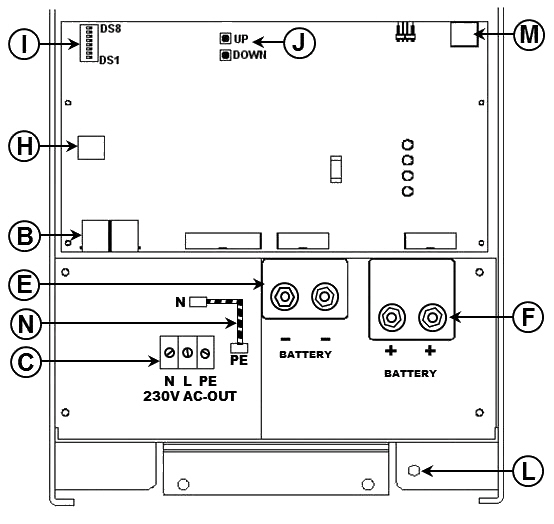 ПРИЛОЖЕНИЕ A1 Обзор подключений ИНВЕРТОР 3kПРИЛОЖЕНИЕ A2 Обзор подключенийИНВЕРТОР 5k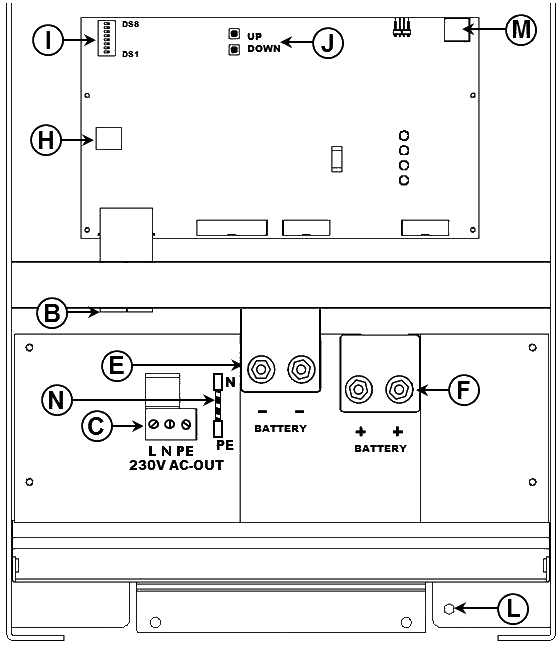 РУ:ПРИЛОЖЕНИЕ B: Блок-схема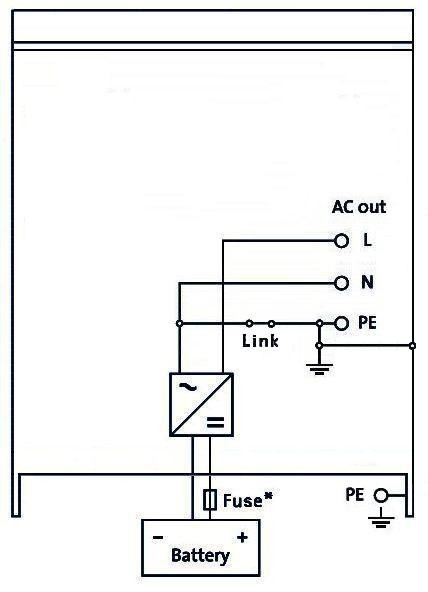 * См. таблицу в разделе 4.2 «Рекомендуемый DC предохранитель».ПРИЛОЖЕНИЕ C: Параллельное соединение 3k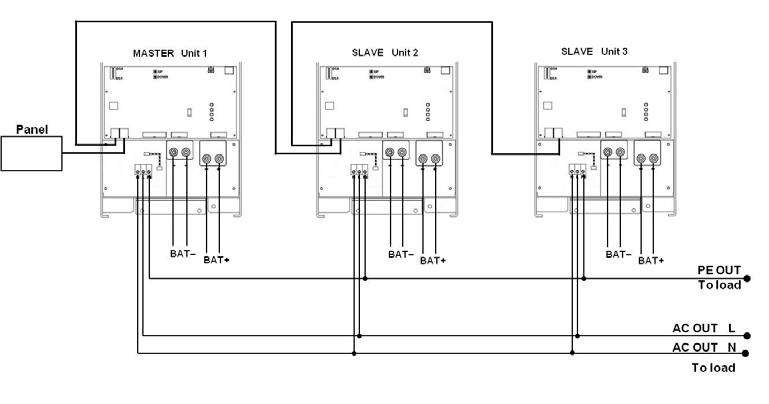 5k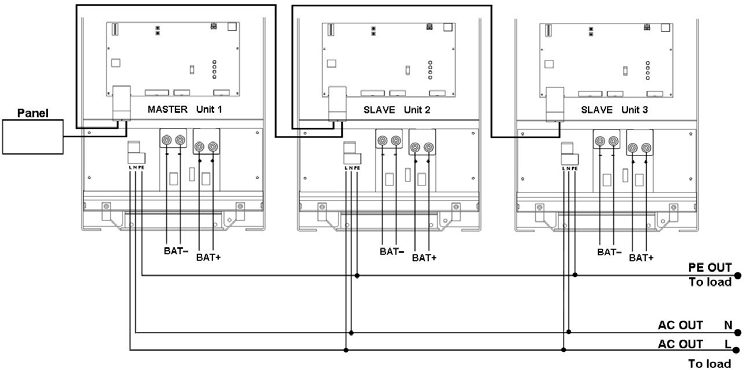 ПРИЛОЖЕНИЕ D: Трехфазное соединение 3k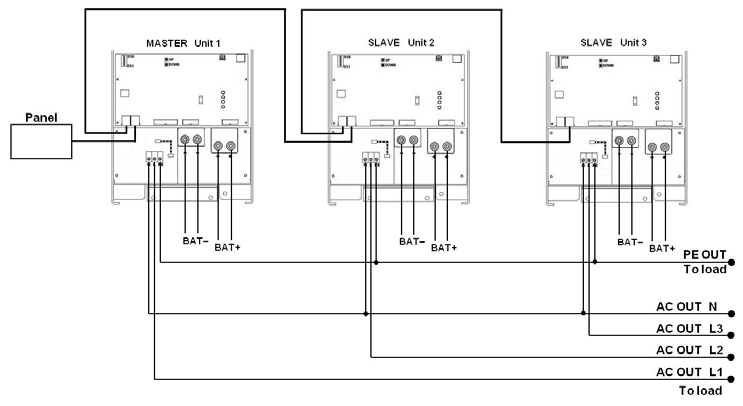 5k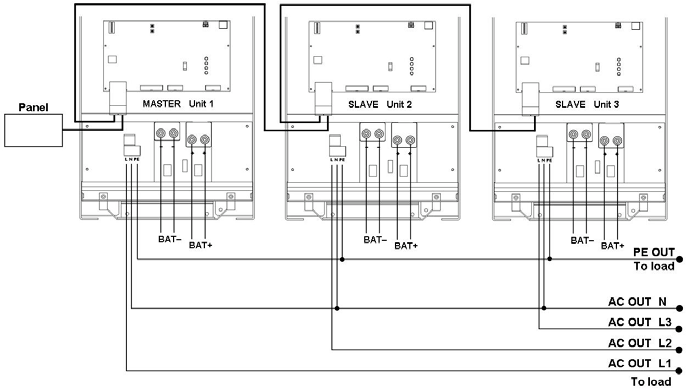 ПРИЛОЖЕНИЕ G: Размеры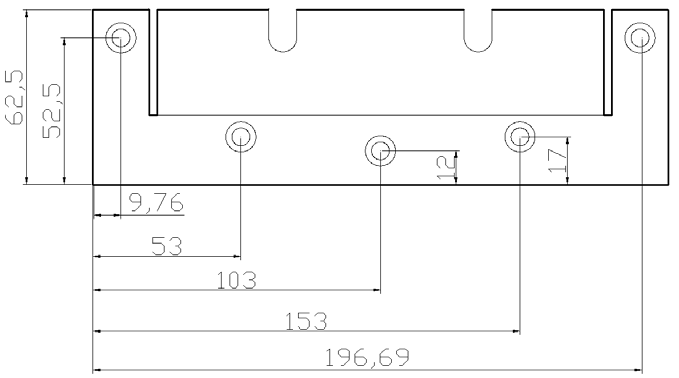 Размеры 3k корпуса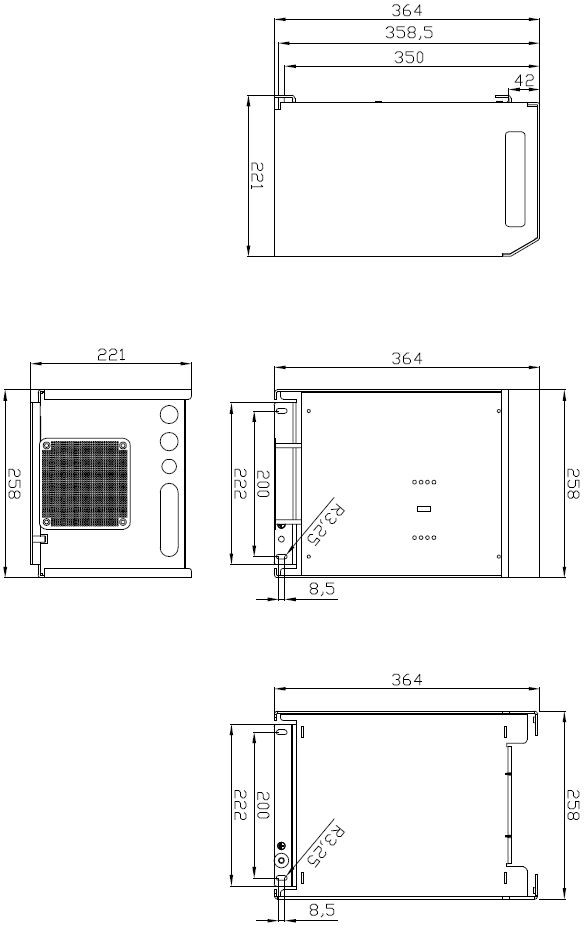 Размеры 5k корпуса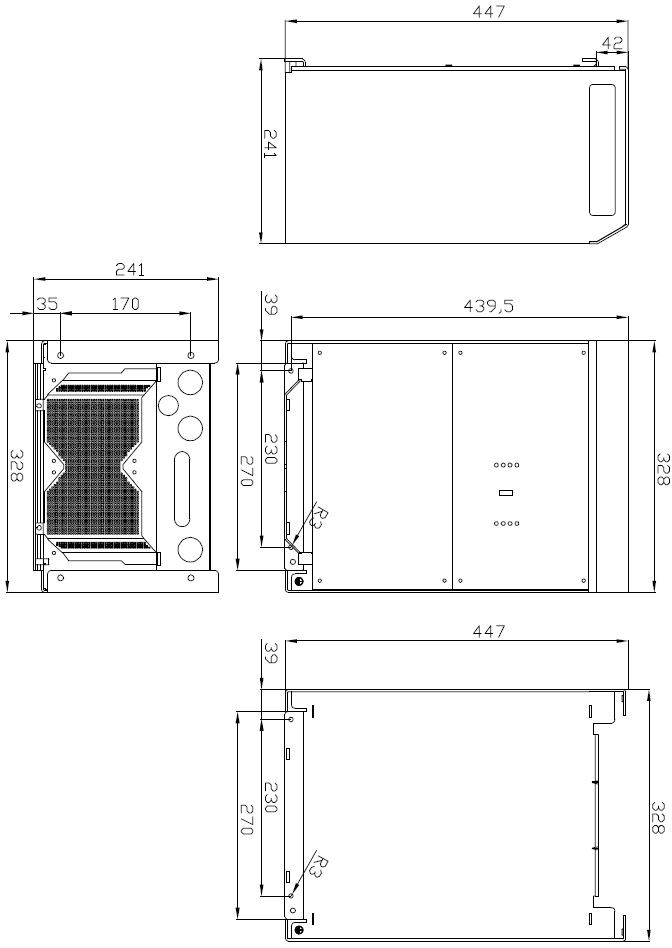 Производитель: Victron Energy B.V. De Paal 35 | 1351 JG AlmerePO Box 50016 | 1305 AA Almere | НидерландыОбщий телефон +31 (0)36 535 97 00Факс: +31 (0)36 535 97 40Электронная почта: sales@victronenergy.comСтрана производства: ИндияИмпортер: ООО «Трио», 194017, Санкт-Петербург, проспект Тореза, д. 98, корп. 1,Общий телефон +7 812-653-33-13Электронная почта: tsolar@mail.ruИзготовлен: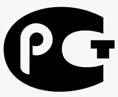 12/300024/300048/3000Рекомендуемая емкость батареи (Ач)400 - 1200200 - 700100 - 400Рекомендуемый DC предохранитель400 A300 A125 AРекомендуемое сечение (мм2) для+ и - клемм подключения0 – 5 м9050355 – 10 м120907024/500048/5000Рекомендуемая емкость батареи(Ач)400 - 1400200 - 800Рекомендуемый DC предохранитель400 A200 AРекомендуемое сечение (мм2) для+ и - клемм подключения0 – 5 м*2x 50 мм21x 70 мм25 – 10 м*2х 90 мм22x 70 мм2DS-8 не используется DS-7 не используется DS-6 не используетсявы кл вы кл вы кл вы клвы кл вы клDS-8 DS-7 DS-6вы кл вы кл вы кл вы кл вы кл вы кл вы кл вы клDS-8 DS-7 DS-6вы кл вы кл вы кл вы клвы кл вы кл вы клDS-8 DS-7 DS-6вы кл вы кл выклDS-5 AESвы кл вы кл вы кл вы клвы кл вы клDS-5вы кл вы кл вы кл вы кл вы кл вы кл вы кл вы клDS-5вы кл вы кл вы кл вы клвы кл вы кл вы клDS-5вк лDS-4 Напр. инвертораDS-3 Частота инвертораDS-2 Обособленный режимDS-1 Обособленный режимвк л вк лвы кл вы кл вы кл вы клвы кл вы клDS-4 DS-3 DS-2 DS-1вы кл вы кл вы кл вы кл вы кл вы кл вы кл вы клDS-4 DS-3 DS-2 DS-1вк лвы кл вы кл вы кл вы клвы кл вы кл вы клDS-4 DS-3 DS-2 DS-1вк лвы клвы кл вы клОбособленный режимОбособленный режимОбособленный режимОбособленныйОбособленныйОбособленныйОбособленныйОбособленныйОбособленныйОбособленныйОбособленныйПример 1 (заводские настройки):Пример 1 (заводские настройки):Пример 1 (заводские настройки):режимрежимрежимрежимрежимрежимрежимрежим5 AES: выкл5 AES: выкл5 AES: выклПример 2:Пример 2:Пример 3:Пример 3:Пример 3:Пример 4:Пример 4:Пример 4:4 Напряжение инвертора 230 В4 Напряжение инвертора 230 В4 Напряжение инвертора 230 В5 AES: выкл5 AES: выкл5 AES: выкл5 AES: выкл5 AES: выкл5 AES: вкл5 AES: вкл5 AES: вкл3 Частота инвертора 50 Гц3 Частота инвертора 50 Гц3 Частота инвертора 50 Гц4 240 В4 240 В4 230 В4 230 В4 230 В4 240 В4 240 В4 240 В3 60 Гц3 60 Гц3 60 Гц3 60 Гц3 60 Гц3 50 Гц3 50 Гц3 50 ГцПроблемаПричинаРешениеРабота инвертора не инициируется при его включении.Напряжение батареи слишком высокое или низкое. Нет напряжения на DC подключении.Убедитесь, что напряжение батареи находится в допустимых рамках.Мигает индикатор«Low battery».Напряжение батареи низкое.Зарядите батарею или проверьте соединения.Горит индикатор«Low battery».Конвертер выключается, т.к. напряжение батареи низкое.Зарядите батарею или проверьте соединения.Начнет мигать индикатор«overload».Нагрузка на инвертор превышает номинальноезначение нагрузки.Уменьшите нагрузку.Начнет мигать индикатор«overload».Инвертор выключается из-за слишком высокой нагрузки.Уменьшите нагрузку.Индикатор«Температура» будет мигать или гореть.Окружающая температура высокая или нагрузка высокая.Разместите инвертор в прохладном и вентилируемом помещении или уменьшите нагрузку.Индикаторы «Low battery» и«overload» прерывисто мигают.Низкое напряжение батареи и чрезмерная нагрузкаЗамените батареи, отключите или уменьшите нагрузки или установите батареи большей емкости. Используйте более короткие и/или толстые кабели батареи.Индикаторы «Low battery» и«overload» одновременномигают.Пульсация напряжения на DC подключении превышает 1,5 Vrms.Проверьте кабели и подключения батареи. Проверьте, достаточно ли емкости имеющейся батареи,при необходимости увеличьте.Индикаторы «Low battery» и«overload» горят.Инвертор выключается из-за слишком высокой пульсации напряжения на входе.Установите батареи большей емкости. Используйте более короткие или толстые кабели батареи и перезапустите инвертор (выключите и включите снова).ОдинИнвертор выключается из-заПроверьте эту таблицу дляпредупреждающиактивации предупреждениясоответствующих мер из-зай индикатор горит, а второй мигает.одного из индикаторов.Мигающий индикатор указывает, что инвертор был на пороге отключения из-запредупреждения.соответствующегопредупреждения.Инвертор Phoenix12/300024/300048/3000ИНВЕРТОРИНВЕРТОРИНВЕРТОРИНВЕРТОРИНВЕРТОРИНВЕРТОРДиапазон входного напряжения (В9,5 – 1719 – 3338 – 66Выход	(1)Выходное напряжение: 230 В AC ± 2%	Частота: 50 Гц ± 0,1%Выходное напряжение: 230 В AC ± 2%	Частота: 50 Гц ± 0,1%Выходное напряжение: 230 В AC ± 2%	Частота: 50 Гц ± 0,1%Выходное напряжение: 230 В AC ± 2%	Частота: 50 Гц ± 0,1%Выходное напряжение: 230 В AC ± 2%	Частота: 50 Гц ± 0,1%Долговременная выходная300030003000Долговрем. выходная мощность240024002400Долговрем. выходная мощность220022002200Долговрем. выходная мощность170017001700Пиковая мощность (Вт)600060006000Максимальная эффективность (%)929495Мощность без нагрузки (Вт)202025ОБЩЕЕОБЩЕЕОБЩЕЕОБЩЕЕОБЩЕЕОБЩЕЕПрограммируемое реле	(4)ДаДаДаЗащита	(2)a – ga – ga – ga – ga – gОбщие характеристикиРабочая темп.: -40 ... +65°C (вентиляторное охлаждение) Влажность (без конденсации): макс. 95%Рабочая темп.: -40 ... +65°C (вентиляторное охлаждение) Влажность (без конденсации): макс. 95%Рабочая темп.: -40 ... +65°C (вентиляторное охлаждение) Влажность (без конденсации): макс. 95%Рабочая темп.: -40 ... +65°C (вентиляторное охлаждение) Влажность (без конденсации): макс. 95%Рабочая темп.: -40 ... +65°C (вентиляторное охлаждение) Влажность (без конденсации): макс. 95%ВНУТРЕННИЙ БЛОКВНУТРЕННИЙ БЛОКВНУТРЕННИЙ БЛОКВНУТРЕННИЙ БЛОКВНУТРЕННИЙ БЛОКВНУТРЕННИЙ БЛОКОбщие характеристикиМатериал и цвет: алюминий (синий, RAL 5012)	Защита: IP 21Материал и цвет: алюминий (синий, RAL 5012)	Защита: IP 21Материал и цвет: алюминий (синий, RAL 5012)	Защита: IP 21Материал и цвет: алюминий (синий, RAL 5012)	Защита: IP 21Материал и цвет: алюминий (синий, RAL 5012)	Защита: IP 21Подключение батареиM8 болты (2 на плюс и 2 на минус подключения)M8 болты (2 на плюс и 2 на минус подключения)M8 болты (2 на плюс и 2 на минус подключения)M8 болты (2 на плюс и 2 на минус подключения)M8 болты (2 на плюс и 2 на минус подключения)230 В AC-подключениеКлеммы с винтами 13 мм² (6 AWG)Клеммы с винтами 13 мм² (6 AWG)Клеммы с винтами 13 мм² (6 AWG)Клеммы с винтами 13 мм² (6 AWG)Клеммы с винтами 13 мм² (6 AWG)Вес (кг)1818181818Размеры (В х Ш х Г в мм)362x258x218362x258x218362x258x218362x258x218362x258x218СТАНДАРТЫСТАНДАРТЫСТАНДАРТЫСТАНДАРТЫСТАНДАРТЫСТАНДАРТЫБезопасностьEN 60335-1, EN 60335-2-29EN 60335-1, EN 60335-2-29EN 60335-1, EN 60335-2-29EN 60335-1, EN 60335-2-29EN 60335-1, EN 60335-2-29Выбросы / ИммунитетEN 55014-1, EN 61000-3-2 / EN 55014-2, EN 61000-3-3EN 55014-1, EN 61000-3-2 / EN 55014-2, EN 61000-3-3EN 55014-1, EN 61000-3-2 / EN 55014-2, EN 61000-3-3EN 55014-1, EN 61000-3-2 / EN 55014-2, EN 61000-3-3EN 55014-1, EN 61000-3-2 / EN 55014-2, EN 61000-3-3Автомобильная Директива2004/104/EC2004/104/EC2004/104/EC2004/104/EC2004/104/ECИнвертор Phoenix24/500048/5000ИНВЕРТОРИНВЕРТОРИНВЕРТОРИНВЕРТОРИНВЕРТОРИНВЕРТОРДиапазон входного напряжения (В19 – 3338 – 66Выход	(1)Выходное напряжение: 230 В AC ± 2%	Частота: 50Выходное напряжение: 230 В AC ± 2%	Частота: 50Выходное напряжение: 230 В AC ± 2%	Частота: 50Выходное напряжение: 230 В AC ± 2%	Частота: 50Выходное напряжение: 230 В AC ± 2%	Частота: 50Долговременная выходная50005000Долговрем. выходная мощность40004000Долговрем. выходная мощность37003700Долговрем. выходная мощность30003000Пиковая мощность (Вт)1000010000Максимальная эффективность (%)9495Мощность без нагрузки (Вт)3035ОБЩЕЕОБЩЕЕОБЩЕЕОБЩЕЕОБЩЕЕОБЩЕЕПрограммируемое реле	(4)ДаДаЗащита	(2)a – ga – ga – ga – ga – gОбщие характеристикиРабочая темп.: -40 ... +65°C (вентиляторное охлаждение) Влажность (без конденсации): макс. 95%Рабочая темп.: -40 ... +65°C (вентиляторное охлаждение) Влажность (без конденсации): макс. 95%Рабочая темп.: -40 ... +65°C (вентиляторное охлаждение) Влажность (без конденсации): макс. 95%Рабочая темп.: -40 ... +65°C (вентиляторное охлаждение) Влажность (без конденсации): макс. 95%Рабочая темп.: -40 ... +65°C (вентиляторное охлаждение) Влажность (без конденсации): макс. 95%ВНУТРЕННИЙ БЛОКВНУТРЕННИЙ БЛОКВНУТРЕННИЙ БЛОКВНУТРЕННИЙ БЛОКВНУТРЕННИЙ БЛОКВНУТРЕННИЙ БЛОКОбщие характеристикиМатериал и цвет: алюминий (синий, RAL 5012) Защита: IPМатериал и цвет: алюминий (синий, RAL 5012) Защита: IPМатериал и цвет: алюминий (синий, RAL 5012) Защита: IPМатериал и цвет: алюминий (синий, RAL 5012) Защита: IPМатериал и цвет: алюминий (синий, RAL 5012) Защита: IPПодключение батареиM8 болты (2 на плюс и 2 на минус подключения)M8 болты (2 на плюс и 2 на минус подключения)M8 болты (2 на плюс и 2 на минус подключения)M8 болты (2 на плюс и 2 на минус подключения)M8 болты (2 на плюс и 2 на минус подключения)230 В AC-подключениеЗажимы с винтами 13 мм² (6 AWG)Зажимы с винтами 13 мм² (6 AWG)Зажимы с винтами 13 мм² (6 AWG)Зажимы с винтами 13 мм² (6 AWG)Зажимы с винтами 13 мм² (6 AWG)Вес (кг)3030303030Размеры (В х Ш х Г в мм)444 x 328 x 240 мм444 x 328 x 240 мм444 x 328 x 240 мм444 x 328 x 240 мм444 x 328 x 240 ммСТАНДАРТЫСТАНДАРТЫСТАНДАРТЫСТАНДАРТЫСТАНДАРТЫСТАНДАРТЫБезопасностьEN 60335-1, EN 60335-2-29EN 60335-1, EN 60335-2-29EN 60335-1, EN 60335-2-29EN 60335-1, EN 60335-2-29EN 60335-1, EN 60335-2-29Выбросы / ИммунитетEN 55014-1, EN 61000-3-2 / EN 55014-2, EN 61000-3-3EN 55014-1, EN 61000-3-2 / EN 55014-2, EN 61000-3-3EN 55014-1, EN 61000-3-2 / EN 55014-2, EN 61000-3-3EN 55014-1, EN 61000-3-2 / EN 55014-2, EN 61000-3-3EN 55014-1, EN 61000-3-2 / EN 55014-2, EN 61000-3-3B2x RJ45 коннектора для удаленного управления и/или параллельного/трехфазного подключения.CПодключение нагрузки. 3K модель, AC-выход: (слева направо): N (нейтраль), L (фаза), PE (земля). 3K модель, AC-выход (слева направо): L (фаза), N(нейтраль), РЕ (земля).EМинус батареи. Двойное М8 подключение к минусу батареи.FПлюс батареи. Двойное М8 подключение к плюсу батареи.HПодключения для удаленного переключателя: Закоротите левую и среднююклеммы для включения инвертора Phoenix.IДИП-переключатели DS1 до DS8 для режима настройки.JКнопки для режима настройки.LПервичное заземление М8 (PE).MКонтакт сигнала тревоги: (слева направо) NC, NO, COM.NОтсоедините для отключения выхода от земли.